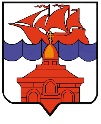 РОССИЙСКАЯ ФЕДЕРАЦИЯКРАСНОЯРСКИЙ КРАЙТАЙМЫРСКИЙ ДОЛГАНО-НЕНЕЦКИЙ МУНИЦИПАЛЬНЫЙ РАЙОНАДМИНИСТРАЦИЯ СЕЛЬСКОГО ПОСЕЛЕНИЯ ХАТАНГА ПОСТАНОВЛЕНИЕ26.03.2019 г.                                                                                                                     № 059 - ПО внесении изменений и дополнений в Постановление администрации сельского поселения Хатанга от 24.11.2017 г. № 155-П «Об утверждении административного регламента предоставления муниципальной услуги «Продление срока действия разрешения на строительство, внесение изменений в разрешение на строительство, прекращения действия разрешения на строительство»В соответствии с Федеральным законом Российской Федерации от 03.08.2018 г. № 340-ФЗ «О внесении изменений в Градостроительный кодекс Российской Федерации и отдельные законодательные акты Российской Федерации», Федеральным законом от 03.08.2018 г.№ 342-ФЗ «О внесении изменений в Градостроительный кодекс Российской Федерации и отдельные градостроительные акты Российской Федерации», Уставом сельского поселения Хатанга,ПОСТАНОВЛЯЮ:Внести в Приложение Постановления администрации сельского поселения Хатанга от 24.11.2017 г. № 155-П «Об утверждении административного регламента предоставления муниципальной услуги «Продление срока действия разрешения на строительство, внесение изменений в разрешение на строительство, прекращения действия разрешения на строительство» (далее - Постановление) следующие изменения: Пункт 1.2 Раздела 1 изложить в следующей редакции:«1.2. Получателем муниципальной услуги является застройщик - физическое или юридическое лицо, обеспечивающее на принадлежащем ему земельном участке или на земельном участке иного правообладателя (которому при осуществлении бюджетных инвестиций в объекты капитального строительства государственной (муниципальной) собственности органы государственной власти (государственные органы), Государственная корпорация по атомной энергии "Росатом", Государственная корпорация по космической деятельности "Роскосмос", органы управления государственными внебюджетными фондами или органы местного самоуправления передали в случаях, установленных бюджетным законодательством Российской Федерации, на основании соглашений свои полномочия государственного (муниципального) заказчика) строительство, реконструкцию, капитальный ремонт, снос объектов капитального строительства, а также выполнение инженерных изысканий, подготовку проектной документации для их строительства, реконструкции, капитального ремонта. Застройщик вправе передать свои функции, предусмотренные законодательством о градостроительной деятельности, техническому заказчику;». Пункт 2.4 Раздела 2 изложить в следующей редакции:«2.4. Получателем муниципальной услуги является застройщик - физическое или юридическое лицо, обеспечивающее на принадлежащем ему земельном участке или на земельном участке иного правообладателя (которому при осуществлении бюджетных инвестиций в объекты капитального строительства государственной (муниципальной) собственности органы государственной власти (государственные органы), Государственная корпорация по атомной энергии "Росатом", Государственная корпорация по космической деятельности "Роскосмос", органы управления государственными внебюджетными фондами или органы местного самоуправления передали в случаях, установленных бюджетным законодательством Российской Федерации, на основании соглашений свои полномочия государственного (муниципального) заказчика) строительство, реконструкцию, капитальный ремонт, снос объектов капитального строительства, а также выполнение инженерных изысканий, подготовку проектной документации для их строительства, реконструкции, капитального ремонта. Застройщик вправе передать свои функции, предусмотренные законодательством о градостроительной деятельности, техническому заказчику;». В пункте 2.5.1 Раздела 2 заменить слова «…10 дней…» на «…7 рабочих дней…».Пункт 2.7.1.2. Раздела 2 изложить в следующей редакции:«2.7.1.2 Для внесения изменений в ранее выданное разрешение на строительство:1)  заявление (форма заявления – приложение № 2);2)  оригинал ранее выданного разрешения на строительство;3) уведомление в письменной форме о переходе прав на земельные участки, о переходе права пользования недрами, об образовании земельного участка путем объединения, раздела, перераспределения земельных участков или выдела из земельных участков, в отношении которых выдано разрешение на строительство с указанием реквизитов документов:а) правоустанавливающих документов на земельный участок в случае, указанном в части 21.5 статьи 51 Градостроительного кодекса Российской Федерации;б) решения об образовании земельных участков в случаях, предусмотренных частями 21.6, 21.7 статьи 51 Градостроительного кодекса Российской Федерации, если в соответствии с земельным законодательством решение об образовании земельного участка принимает исполнительный орган государственной власти или орган местного самоуправления;в) градостроительного плана земельного участка, на котором планируется осуществить строительство, реконструкцию объекта капитального строительства, в случае образования земельных участков путем раздела, перераспределения земельных участков или выдела из земельных участков;г) решения о предоставлении права пользования недрами и решения о переоформлении лицензии на право пользования недрами в случае, предусмотренном частью 21.9 статьи 51 Градостроительного кодекса Российской Федерации.Документы (их копии или сведения, содержащиеся в них), указанные в настоящем пункте, запрашиваются в государственных органах, органах местного самоуправления и подведомственных государственным органам или органам местного самоуправления организациях, в распоряжении которых находятся указанные документы, в соответствии с нормативными правовыми актами Российской Федерации, нормативными правовыми актами субъектов Российской Федерации, муниципальными правовыми актами, если застройщик не представил указанные документы (их копии) самостоятельно.Документы (их копии), указанные в подпункте 3 настоящего пункта, направляются заявителем самостоятельно, если указанные документы (их копии или сведения, содержащиеся в них) отсутствуют в Едином государственном реестре прав на недвижимое имущество и сделок с ним.4) копию откорректированной проектной документации в части вносимых изменений (в случае внесения изменений в разрешения на строительство объектов, не относящихся к индивидуальному жилищному строительству);5) копию откорректированной схемы планировочной организации земельного участка (в случае внесения изменений в разрешения на строительство объектов индивидуального жилищного строительства);6) положительное заключение государственной экспертизы откорректированной проектной документации (для объектов капитального строительства, определенных ст.49 Градостроительного кодекса Российской Федерации);7) постановление об изменении адреса (для внесения изменений в адрес).». Пункт 3.1.2.5. Дополнить абзацем следующего содержания:«В срок не более чем тридцать рабочих дней со дня прекращения прав на земельный участок или права пользования недрами по основаниям, указанным в части 21.1 статьи 51 Градостроительного Кодекса РФ, принимается решение о прекращении действия разрешения на строительство, которое оформляется в виде информационного письма, и направляется застройщику в течении трех рабочих дней с момента принятия такого решения.». Исключить подпункт 3 пункта 2.7.1.1.Опубликовать Постановление в Информационном бюллетене Хатангского сельского Совета депутатов и администрации сельского поселения Хатанга и на официальном сайте органов местного самоуправления сельского поселения Хатанга www.hatanga24.ru Постановление вступает в силу в день, следующий за днем его официального опубликования. Контроль за исполнением настоящего Постановления возложить на заместителя Главы сельского поселения Хатанга Скрипкина А. С.        Глава сельского поселения Хатанга			                                     А. В. Кулешов